ΑΙΤΗΣΗ ΠΡΟΣ ΤΗΝ ΕΣΩΤΕΡΙΚΗ ΕΠΙΤΡΟΠΗΕΡΕΥΝΗΤΙΚΗΣ ΔΕΟΝΤΟΛΟΓΙΑΣ-ΒΙΟΗΘΙΚΗΣ(ΜΟΝΟ ΓΙΑ ΥΠΟΨΗΦΙΟΥΣ ΔΙΔΑΚΤΟΡΕΣ)ΣΤΟΙΧΕΙΑ ΕΡΕΥΝΗΤΗ / ΕΡΕΥΝΗΤΡΙΑΣ - ΕΡΕΥΝΗΤΙΚΗΣ ΟΜΑΔΑΣ Ιδιότητα κύριου ερευνητή (βάλτε Χ):  Υποψήφιος/α για εισαγωγή στο Πρόγραμμα Διδακτορικών ΣπουδώνΓια την υποβολή απαιτείται υπογραφή του προτεινόμενου επιβλέποντος καθηγητή:ΣΤΟΙΧΕΙΑ ΕΡΕΥΝΑΣ Τίτλος προτεινόμενης έρευνας Είδος έρευνας:  Αναλυτική έρευνα (π.χ. Ιστορική, φιλοσοφική)	 Ποιοτική έρευνα	(π.χ. Εθνογραφική) Πειραματική έρευνα		 Περιγραφική έρευνα		 Άλλο (εξηγήστε): ____________________________________Σκοπός της έρευναςΣκοπιμότητα της μελέτης (Περιγράψτε εν συντομία τα οφέλη από τη διεξαγωγή της συγκεκριμένης μελέτης για την επιστημονική κοινότητα και το κοινωνικό σύνολο)ΜΕΘΟΔΟΣΧαρακτηριστικά των συμμετεχόντων στη μελέτη (Ηλικία, φύλο, κριτήρια επιλογής / απόρριψης συμμετοχής, μέγεθος δείγματος)Διαδικασία διεξαγωγής (Περιγράψτε τη διαδικασία που θα ακολουθήσετε για τη διεξαγωγή της μελέτης σας, π.χ. εξοικείωση, προκαταρκτικές μετρήσεις, παρεμβατικό πρόγραμμα)Αναφερθείτε αναλυτικά στις μετρήσεις/αξιολογήσεις/καταγραφές που θα γίνουν στους/στις  συμμετέχοντες/ουσες (είναι σημαντικό να αναφερθεί ποιος θα κάνει την κάθε μέτρηση/αξιολόγηση)Ενημέρωση και έγγραφη συγκατάθεση των συμμετεχόντωνΗ πλήρης ενημέρωση των συμμετεχόντων/ουσών για τον σκοπό, τη διαδικασία της έρευνας, τους πιθανούς κινδύνους καθώς και την αξιοποίηση των ευρημάτων είναι απαραίτητη πριν αυτοί δώσουν την έγγραφη συγκατάθεσή τους για τη συμμετοχή στην έρευναΗ έρευνα σε παιδιά/εφήβους, ηλικίας κάτω των 18 ετών, απαιτεί άδεια από τους γονείς - κηδεμόνεςΤο έντυπο ενημέρωσης το οποίο καταλήγει σε έγγραφη δήλωση συγκατάθεσης των συμμετεχόντων/ουσών ή των γονέων-κηδεμόνων θα πρέπει να επισυνάπτεται, ώστε η παρούσα αίτηση να θεωρηθεί πλήρηςΠώς θα προσεγγίσετε τους/τις συμμετέχοντες/ουσες (π.χ. με πρόσκληση, ανακοίνωση, άλλο);Αν ΝΑΙ, εξηγήστε ποιοι και πώς θα τους αντιμετωπίσετε. Αν ΝΑΙ, έχετε προηγούμενη εμπειρία στη διεξαγωγή των συγκεκριμένων μελετών και με ποιους τρόπους θα αντιμετωπίσετε τη συγκεκριμένη κατάσταση και τους ενδεχόμενους κινδύνους;Αν ΝΑΙ, αναφερθείτε στη μέθοδο και στο εξειδικευμένο και νόμιμο επιστημονικό προσωπικό που θα εξυπηρετήσει τις ανάγκες της έρευνας.Αν ΝΑΙ, αναφερθείτε στη μέθοδο και στο εξειδικευμένο και νόμιμο επιστημονικό προσωπικό που θα εξυπηρετήσει τις ανάγκες της έρευνας.Αν ΝΑΙ, αναφερθείτε αναλυτικά στις ενέργειες που θα κάνετε για να προστατέψετε τα προσωπικά δεδομένα; Πώς και πού θα αποθηκεύσετε το υλικό; Ποιος/οι μπορούν να έχουν πρόσβαση στα δεδομένα;  Σε κάποια είδη έρευνας (π.χ. κοινωνική, εθνογραφική) ενδεχομένως να υπάρχουν πνευματικά δικαιώματα των συμμετεχόντων/ουσών. Τι μέριμνα έχετε λάβει γι’ αυτά;Αν ΝΑΙ, πως θα προστατεύσετε αυτά τα προσωπικά δεδομένα των συμμετεχόντων/ουσών;Τι πληροφορίες θα δώσετε στους/στις συμμετέχοντες/ουσες όσον αφορά στα αποτελέσματα της έρευνας; Συνεργασία με άλλους φορείς Σε περίπτωση συνεργασίας με άλλους επιστημονικούς φορείς, αναφερθείτε στις αρμοδιότητες, τις υποχρεώσεις και τα δικαιώματα όλων των εμπλεκόμενων ατόμων και φορέων. ΑΠΑΝΤΗΣΤΕ ΣΕ ΟΛΕΣ ΤΙΣ ΠΑΡΑΚΑΤΩ ΕΡΩΤΗΣΕΙΣΣυντρέχει στο πρόσωπο του ερευνητή οποιαδήποτε σύγκρουση συμφερόντων που θα απαγόρευε ή θα δυσχέραινε τη διεξαγωγή της έρευνας κατά τρόπο αντικειμενικό και επιστημονικά αδιάβλητο;	Όχι		 Ναι (εξηγήστε)__________________________________________________________________________________________________Δεσμεύομαι ότι θα τηρηθούν οι ειδικές διατάξεις που έχουν εφαρμογή στο συγκεκριμένο είδος έρευνας (π.χ. για ευαίσθητες κοινωνικές ομάδες, επεμβατικές έρευνες)Συμφωνώ		 Δεν συμφωνώΔεσμεύομαι ότι θα γίνουν όλες οι απαιτούμενες ενέργειες ώστε να μην παραβιαστούν οι διατάξεις της νομοθεσίας για την προστασία των προσωπικών δεδομένωνΣυμφωνώ		 Δεν συμφωνώΔεσμεύομαι ότι θα γίνουν όλες οι απαιτούμενες ενέργειες ώστε να μην παραβιαστεί η νομοθεσία για την προστασία της πνευματικής ιδιοκτησίαςΣυμφωνώ		 Δεν συμφωνώΔεσμεύομαι ότι η έρευνα θα διενεργηθεί με απόλυτο σεβασμό στην αξία του ανθρώπου και θα ακολουθηθούν οι γενικά αναγνωρισμένες αρχές προστασίας των ανθρώπινων δικαιωμάτων, της ισότητας, της προστασίας της δημόσιας υγείας, της προστασίας του παιδιού και των ευαίσθητων ομάδωνΣυμφωνώ		 Δεν συμφωνώΔεσμεύομαι ότι θα τηρηθούν σχολαστικά οι κανονισμοί ασφαλείας κατά τις μετρήσεις (αναφέρεται κυρίως σε πειραματικές μελέτες);	Συμφωνώ		Δεν αφορούν την παρούσα έρευναΓνωρίζω και συμφωνώ ότι απαγορεύεται η λογοκλοπή και οποιαδήποτε άλλη οικειοποίηση ξένης πνευματικής ιδιοκτησίας, καθώς και ότι δεν επιτρέπεται η νοθεία, η παραποίηση, η διαστρέβλωση, η παρερμηνεία και η απόκρυψη δεδομένωνΣυμφωνώ		 Δεν συμφωνώΒεβαιώνω ότι έλαβα γνώση του κανονισμού Ερευνητικής Δεοντολογίας της ΣΕΦΑΑ Αθήνας και των βασικών αρχών ερευνητικής ηθικής και δεοντολογίας του ΕΚΠΑ και προτίθεμαι να τα ακολουθήσω Έλαβα γνώση και θα τα ακολουθήσω		 Δεν συμφωνώ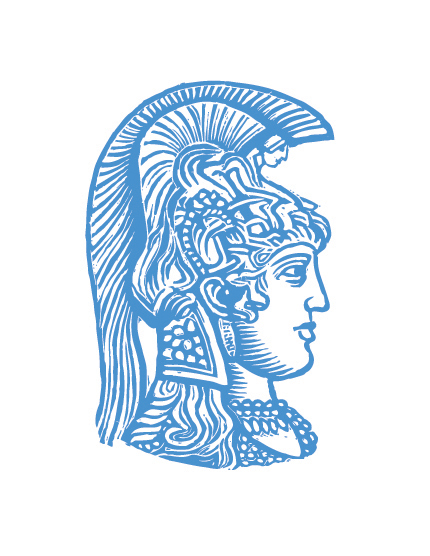 ΕΘΝΙΚΟ ΚΑΙ ΚΑΠΟΔΙΣΤΡΙΑΚΟ ΠΑΝΕΠΙΣΤΗΜΙΟ ΑΘΗΝΩΝΣΧΟΛΗ ΕΠΙΣΤΗΜΗΣ ΦΥΣΙΚΗΣ ΑΓΩΓΗΣ ΚΑΙ ΑΘΛΗΤΙΣΜΟΥ Ονοματεπώνυμο κύριου ερευνητή: Ονοματεπώνυμο κύριου ερευνητή:Τηλέφωνο:Email:Ονοματεπώνυμο επιβλέποντος:Υπογραφή επιβλέποντος:Τηλέφωνο επιβλέποντος:Email:Υπάρχουν κίνδυνοι για τους/τις συμμετέχοντες/ουσες κατά τη διαδικασία ΝΑΙΟΧΙδιεξαγωγής της μελέτης; ……………………………………………………………………………………Η έρευνά σας περιλαμβάνει έντονη σωματική άσκηση που ενδεχομένως ΝΑΙΟΧΙνα προκαλέσει δυσφορία ή σωματική βλάβη; ΝΑΙΟΧΙΘα γίνει κάποια επεμβατική μέτρηση (π.χ. αιμοληψία, μυϊκή βιοψία);Θα μετρήσετε ψυχολογικούς παράγοντες, όπως στρες, άγχος, κατάθλιψηΝΑΙΟΧΙκ.λπ.; Έχετε μεριμνήσει για την προστασία των προσωπικών δεδομένων των συμ-ΝΑΙΟΧΙμετεχόντων (π.χ. ανωνυμία, εμπιστευτικότητα, δικαιώματα, προσωπικά θέματα);Θα ληφθούν φωτογραφίες, θα κάνετε εικονοσκόπηση;  ΝΑΙΟΧΙ Φορέας(Πανεπιστήμιο, Ίδρυμα, Εταιρεία)Ονοματεπώνυμο και ιδιότητα (κύριος ερευνητής και όλων των συνεργατών)Αρμοδιότητες/συνεισφορά στην έρευνα (σχεδιασμός, συγκέντρωση δεδομένων, ανάλυση δεδομένων, συγγραφή)Ημερομηνία υποβολής αίτησης:Υπογραφή του υποψηφίου: